Revised- Capacity Building Programmes for the teachers of CBSE Affiliated schoolsInbox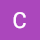 9:51 AM (6 minutes ago)Dear PrincipalGreetings of the day!CBSE is going to register the participants online through its training portal from the month of February 2023. The school may register its participants or the individual teacher may also go to the portal and register with his/her cbsedigitaledu.in ID.COE Chandigarh is going to organize the following face-to-face training in the month of  February 2023   from 8:30 AM:4:30PM  for the teachers teaching in CBSE Affiliated schools. You are requested to register and pay the fee online through the link given below:-  NOTE1. The registration on the training portal will be on a first cum first serve basis. Once the required number of participants is complete the portal will automatically be closed for that session or it will be closed two days prior to the session. 2.  Fee:   Only online fees will be accepted.   No DD, Cheque & Cash will be accepted. 3. All the participants will be provided lunch and refreshments at the venue school.  4.  No TA/DA will be paid to the participants. 5. All the participants will be provided certificates.You are requested to nominate your teachers for the above-mentioned Capacity Building Programmes.RegardsOffice of HeadCBSE- Center of Excellence, ChandigarhSCO-34-37, Jubilee Square, Block EAerocity, SAS Nagar (Mohali)Telephone-01722969018, 19